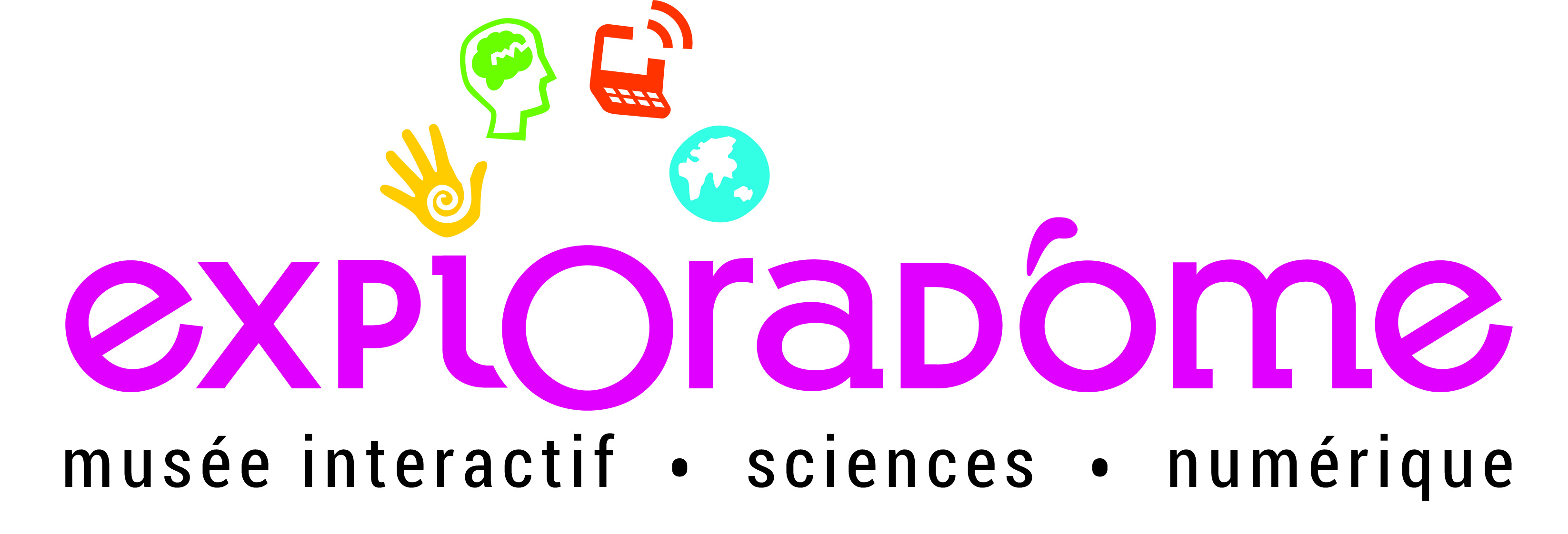 Fiche de candidature au projet « Sciences pour tou·te·s »Année 2017 – 2018Le musée hors les mursPour répondre à l'appel à participation, merci de remplir ce document et de le renvoyer par courrier électronique :au plus tard le 19 janvier 2018
à Marie-Angélique Rakoto et Claire Garraudmarie.angelique@exploradome.com; claireg@exploradome.com Nous rappelons que seuls les collèges Essonniens localisés dans les villes suivantes sont éligibles :Athis-monsChamplanChilly-MazarinCrosneGometz-Le-ChâtelJanvryLongjumeauMarcoussisMassyMorangisNozayOrsayPalaiseauParay Vieille-PosteSaint-Jean de BeauregardSaulx-les-ChartreuxSavigny-sur-OrgeVigneux-sur-SeineVillebon-sur-YvetteVillejustWissousYerresLes UlisASSOCIATION SAVOIR APPRENDRE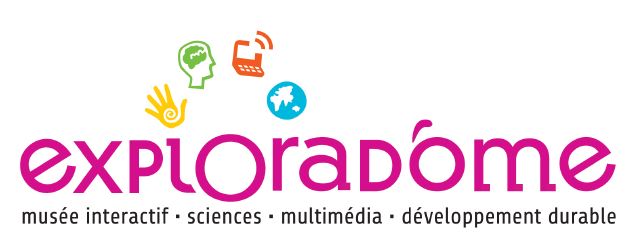 18 avenue Henri Barbusse
94400 Vitry-sur-SeineDossier de candidature « Sciences pour tou·te·s »
Année 2017-20181/ Identification de l’établissementEtablissement : Spécificités éventuelles de l’établissement (ex : SEGPA, ULIS, REP, etc.) :Adresse :CP et ville : Tel :Courriel : 2/ Responsable(s) du projetLes établissements pour lesquels le projet impliquera plusieurs membres de l’équipe pédagogique seront prioritaires.Personne référente pour le projetNom et prénom : Fonction : Tél : Courriel :Autres membres de l’équipe impliqués (nom, prénom, fonction)3/ Objectifs et motivationsMerci d’indiquer ici vos motivations et objectifs pour la réalisation de ce projet et l’articulation avec les activités de votre établissement :4/ « Manip » souhaitée (optionnel)Retrouvez les trois manipulations principales proposées dans l’annexe 2 du dossier.Le choix pourra s’effectuer après l’envoi des candidatures.5/ EngagementsDans le cas où sa candidature serait retenue, l’établissement s’engage à :à contribuer à la mise en œuvre du projet et à en assurer le suivi, en collaboration avec l’équipe de l’Exploradôme (en particulier en assurant la communication au sein de l’établissement et l’implication des enseignants),à respecter le planning (prêt de manip et formations) établi en début de projet avec l’Exploradôme,à prendre en charge l’assurance de la manip, durant son temps de présentation dans l’établissementà se plier aux exigences d’un projet financé par des fonds publics et du mécénat (ex : participation à l’évaluation du projet, collecte de données sur les activités menées par les enseignants avec la manip, collecte d’autorisations de droits à l’image)L’ensemble des engagements bilatéraux entre l’Exploradôme et la structure sera repris dans une convention signée au démarrage du projet.Contact renseignements - inscription :Marie-Angélique Rakoto, chargée de mission : marie.angelique@exploradome.com; 01 43 91 16 23Claire Garraud, cheffe de projet : claireg@exploradome.com; 01 43 91 16 24Exploradôme - 18 avenue Henri Barbusse - 94400 Vitry-sur-Seine